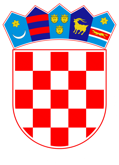 VLADA REPUBLIKE HRVATSKEZagreb, 14. ožujka 2024.____________________________________________________________________________________________________________________________________________________Banski dvori | Trg Sv. Marka 2  | 10000 Zagreb | tel. 01 4569 222 | vlada.gov.hrPRIJEDLOGNa temelju članka 1., 8. i 30. stavka 1. Zakona o Vladi Republike Hrvatske („Narodne novine“, br. 150/11, 119/14, 93/16, 116/18 i 80/22), Vlada Republike Hrvatske je na sjednici održanoj                          donijelaU R E D B U o nadoknadi dijela troška dizelskog goriva koje se koristi kao pogonsko gorivo u komercijalnom cestovnom prijevozu putnika za razdoblje od 1. travnja 2024. godine  do 31. ožujka 2025. godine  Članak 1.Ovom Uredbom utvrđuje se iznos i postupak nadoknade dijela troška dizelskog goriva koje se koristi kao pogonsko gorivo u komercijalnom cestovnom prijevozu putnika. Članak 2.Pravo na nadoknadu dijela troška dizelskog goriva koje se koristi kao pogonsko gorivo u komercijalnom cestovnom prijevozu putnika imaju osobe koje obavljaju komercijalni cestovni prijevoz putnika koje su na temelju odredbi Pravilnika o ostvarivanju prava na povrat dijela plaćene trošarine za dizelsko gorivo u komercijalnom prijevozu robe i putnika („Narodne novine“, br. 12/19) rješenjem Ministarstva financija – Carinske uprave ostvarile pravo na povrat dijela trošarine za razdoblje od 1. travnja 2024. godine  do 31. ožujka 2025. godine (u daljnjem tekstu: korisnici prava). Članak 3.(1) Nadoknada po litri dizelskog goriva koje se koristi kao pogonsko gorivo u komercijalnom prijevozu putnika iznosi 0,16 eura.(2) Korisnici prava na nadoknadu dijela troška dizelskog goriva koje se koristi kao pogonsko gorivo u komercijalnom cestovnom prijevozu putnika pravo na nadoknadu dokazuju rješenjem Ministarstva financija - Carinske uprave kojim se odobrava povrat plaćene trošarine, a podatak o broju litara za koje je tim rješenjem utvrđeno pravo povrata trošarine smatra se temeljem za obračun i isplatu nadoknade dijela troška dizelskog goriva temeljem ove Uredbe. (3) Ako se rješenjem Ministarstva financija - Carinske uprave odobrava povrat plaćene trošarine za godišnje razdoblje za 2024. godinu, obračun i isplata nadoknade dijela troška dizelskog goriva temeljem ove Uredbe odobrit će se za 75% od ukupne količine dizelskog goriva za koje je tim rješenjem utvrđeno pravo povrata trošarine. Članak 4.(1) Korisnici prava pisani zahtjev za nadoknadu dijela troškova podnose Ministarstvu mora, prometa i infrastrukture tromjesečno, najkasnije do 31. listopada 2025. godine. (2) Zahtjev treba sadržavati naziv i OIB podnositelja zahtjeva, podatak o razdoblju za koje se traži nadoknada, količinu litara goriva po mjesecima za koje se traži nadoknada, te podatke o transakcijskom bankovnom računu na koji je potrebno izvršiti uplatu nadoknade. Zahtjev u prilogu mora sadržavati presliku rješenja Ministarstva financija - Carinske uprave kojim se odobrava povrat plaćene trošarine za razdoblje i količine goriva iz zahtjeva.Članak 5.            Sredstva potrebna za provedbu ove mjere u 2024. godini u iznosu od 5.600.000 € osigurat će se preraspodjelom Državnog proračuna Republike Hrvatske za 2024. godinu unutar razdjela 065 Ministarstva mora, prometa i infrastrukture, a sredstava potrebna u 2025. godini u iznosu od 5.000.000 € planirat će se pri izradi državnog proračuna za 2025. godinu u okviru usvojenih projekcija za 2025. godinu.Članak 6.Ova Uredba stupa na snagu prvog dana od dana objave u „Narodnim novinama“.KLASA: URBROJ: Zagreb, Predsjednikmr. sc. Andrej PlenkovićOBRAZLOŽENJETrošak dizelskog goriva predstavlja najznačajniji varijabilni trošak u strukturi cijene komercijalnog cestovnog prijevoza putnika. Stoga se porast cijena dizelskog goriva neizbježno odražava i na porast cijena komercijalnog prijevoza. Jedna od mogućnosti za ublažavanje porasta cijena koje plaćaju građani za korištenje usluga komercijalnog prijevoza je subvencioniranje značajnijih troškova prijevoznika. S obzirom na to da analize pokazuju da trošak dizelskog goriva u ukupnim troškovima prijevoznika sudjeluje između 30 i 35%, smanjenje tih troškova omogućilo bi prijevoznicima da ne povećavaju cijene usluga komercijalnog prijevoza. Predloženi iznos subvencije u iznosu od 0,16 EUR predstavlja smanjenje od 11.4 % u odnosu na trenutno propisanu maksimalnu cijenu eurodizela, čime se ukupni troškovi prijevoznika smanjuju za približno 3,7%.Slijedom navedenog, ovom Uredbom, s ciljem podrške i pomoći prijevoznicima u očuvanju stabilnosti komercijalnog cestovnog prijevoza putnika, predlaže se nadoknada dijela troškova dizelskog goriva koje se koristi kao pogonsko gorivo u komercijalnom prijevozu putnika.Pravo na nadoknadu imaju osobe koje obavljaju komercijalni prijevoz putnika koje su na temelju odredbi Pravilnika o ostvarivanju prava na povrat dijela plaćene trošarine za dizelsko gorivo u komercijalnom prijevozu robe i putnika („Narodne novine“, br. 12/2019) rješenjem Ministarstva financija – Carinske uprave ostvarile pravo na povrat dijela trošarine za razdoblje od 1. travnja 2024. do 31. ožujka 2025. godine i koje podnesu pisni zahtjev za nadoknadu. O podnesenom zahtjevu Ministarstvo mora, odlučuje rješenjem.S obzirom da se ovom Uredbom uređuje provedba mjera pomoći prijevoznicima kao dio paketa pomoći Vlade Republike Hrvatske poduzetnicima pogođenim energetskoj krizom, bilo je potrebno odrediti da ista stupa na snagu prvog dana od dana objave u „Narodnim novinama“.Predlagatelj:Ministarstvo mora, prometa i infrastrukturePredmet:Prijedlog uredbe o nadoknadi dijela troška dizelskog goriva koje se koristi kao pogonsko gorivo u komercijalnom cestovnom prijevozu putnika za razdoblje od 1. travnja 2024. godine  do 31. ožujka 2025. godine 